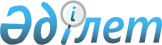 Об определении мест размещения агитационных печатных материалов кандидатов и помещений для проведения встреч с избирателями на период проведения внеочередных выборов Президента Республики Казахстан
					
			Утративший силу
			
			
		
					Постановление акимата Сайрамского района Южно-Казахстанской области от 24 февраля 2011 года N 157. Зарегистрировано Управлением юстиции Сайрамского района Южно-Казахстанской области 1 марта 2011 года N 14-10-161. Утратило силу в связи с истечением срока применения - письмо Руководителя аппарата акима Сайрамского района Южно-Казахстанской области от 20 февраля 2012 года № 587      Сноска. Утратило силу в связи с истечением срока применения -  письмо Руководителя аппарата акима Сайрамского района Южно-Казахстанской области от 20.02.2012 № 587.      Примечание РЦПИ!

      В тексте сохранены авторская орфография и пунктуация.

      В соответствии с пунктами 4 и 6 статьи 28 Конституционного закона Республики Казахстан от 28 сентября 1995 года «О выборах в Республике Казахстан» и статьи 31 Закона Республики Казахстан от 23 января 2001 года «О местном государственном управлении и самоуправлении в Республике Казахстан», акимат района ПОСТАНОВЛЯЕТ:



      1. Определить, совместно с Сайрамской районной территориальной избирательной комиссией (по согласованию), перечень мест для размещения агитационных печатных материалов кандидатов в период проведения внеочередных выборов Президента Республики Казахстан, согласно приложению 1.



      2. Определить перечень помещений, предоставляемых на договорной основе для проведения встреч кандидатов с избирателями, в период проведения внеочередных выборов Президента Республики Казахстан, согласно приложению 2.



      3. Акимам сельских округов обеспечить размещение агитационных печатных материалов на условиях, обеспечивающих равные права всех кандидатов и единые и равные условия предоставления помещений для проведения встреч с избирателями.



      4. Контроль за исполнением настоящего постановления возложить на руководителя аппарата акима района Б.Тургынбекова.



      5. Настоящее постановление вводится в действие со дня его первого официального опубликования.            Аким района:                               У.Кайназаров       СОГЛАСОВАНО:

      Председатель районной территориальной

      избирательной комиссии:                    Шадиева Куралай Балтабаевна

      24 февраля 2011 года       

      Приложение 1

      к постановлению акимата Сайрамского

      района от 24 февраля 2011 года № 157 Перечень мест для размещения агитационных печатных материалов в период проведения внеочередных выборов Президента Республики Казахстан по Аксукентскому сельскому округу:      1. Село Аксукент, площадь «Мартобе»;

      2. Село Аксукент, улица Мавланова, территория государственного учреждения (далее- ГУ) «Основная средняя школа имени Айша биби»;

      3. Село Аксукент, улица Курбанова, территория ГУ «Основная средняя школа имени Титова»;

      4. Село Аксукент, улица Кыстаубаева, территория ГУ «Средняя школа № 47»;

      5. Село Аксукент, улица Сураншы Батыра, территория ГУ «Средняя школа № 94»;

      6. Село Аксукент, улица Байтурсынова, территория ГУ «Средняя школа № 5 имени Горького»;

      7. Село Аксукент, улица Иманалиева, территория ГУ «Средняя школа № 7 имени Бабыра»;

      8. Село Аксукент, улица Шахабиддина, территория ГУ «Основная средняя школа № 82 имени Б.Наметова»;

      9. Село Аксукент, территория государственного коммунального казенного предприятия «Сайрамская районная центральная больница»;

      10. Село Аксукент, улица Сураншы Батыра, территория сельского клуба имени Ш.Калдаякова;

      11. Село Аксукент, улица Сураншы Батыра, территория ГУ «Средняя школа № 97». по Манкентскому сельскому округу:      12. Село Манкент, улица О.Курбаналиева, территория ГУ «Основная средняя школа № 45 «1-Май»»; 

      13. Село Манкент, улица Бирлик, территория ГУ «Средняя школа № 64 имени Ш.Рашидова»;

      14. Село Манкент, улица О.Курбаналиева, территория ГУ «Основная средняя школа имени С.Рахимова».  по Жибек Жолинскому сельскому округу:      15. Село Жибек Жолы, улица Абылайхан, территория ГУ «Средняя школа имени Бокейхана»;

      16. Село Машат, улица Школьная, территория ГУ «Основная средняя школа № 80 «Машат»»;

      17. Село Сикым, улица Мусабекова, территория ГУ «Средняя школа № 47 имени Амангелди».  по Тассайскому сельскому округу:      18. Село Тассай,улица, О.Абдиразакова, территория ГУ «Средняя школа № 9 имени Д.Нурпеисовой»;

      19. Село Тассай, улица Мектеп, территория ГУ «Основная средняя школа № 46 имени Оразбая»;

      20. Село Достык, улица Н.Абдирова, территория ГУ «Средняя школа № 102».  по Кутарысскому сельскому округу:      21. Село Кутарыс, улица Толеби, территория ГУ «Средняя школа № 30 имени Ы. Алтынсарина»;

      22. Село Акарыс, улица Тажитаева, территория ГУ «Средняя школа № 31 имени Байдибека»;

      23. Село Оймауыт, улица Жамбыл, территория ГУ «Основная средняя школа имени Толе би».  по Акбулакскому сельскому округу:      24. Село Акбулак, улица Курмантаева, территория ГУ «Средняя школа № 18 имени Курмантаева»;

      25. Село Шапырашты, улица Толебаева, территория ГУ «Средняя школа № 39 имени С.Бекбосынова»;

      26. Село Отемис, улица, Жолдыбай, территория ГУ «Средняя школа № 38 имени Абая».  по Каратобинскому сельскому округу:      27. Село Базаркакпа, улица Е.Юсупова, территория ГУ «Средняя школа № 15 имени Е.Юсупова»;

      28. Село Базаркакпа, улица С.Жанарова, территория ГУ «Средняя школа № 98»;

      29. Село Абдуллаабад, улица Абдуллаабад, территория ГУ «Средняя школа № 55 имени Али Акбаева»;

      30. Село Бадам-1, улица Н.Ирисбекова, территория ГУ «Средняя школа № 21 имени Мукуми».  по Кайнарбулакскому сельскому округу:      31. Село Курлык, улица Жумабаева, территория ГУ «Средняя школа № 51 имени Ж.Кауалова»;

      32. Село Ширкин, улица Алжанова, территория ГУ «Средняя школа № 52 имени М.Озтурик»;

      33. Село Асил арык, улица Б.Момышулы, территория ГУ «Средняя школа № 49 имени Ш.Уалиханова»;

      34. Село Комешбулак, улица Сарманова, территория ГУ «Средняя школа № 29 имени К.Тленшина»;

      35. Село Кайнарбулак, улица Болешев, территория ГУ «Средняя школа № 48 «Кайнарбулак»»;

      36. Село Таскешу, улица А.Молдагуловой, территория ГУ «Средняя школа № 50 имени Н.Тилендиева»;

      37. Село Сары Арык, территория ГУ «Основная средняя школа № 72 имени Х.Адебекова»;

      38. Село Комешбулак, улица А.Зияева, территория ГУ «Средняя школа № 67 «Комешбулак».  по Колкентскому сельскому округу:      39. Село Аксуабад, улица Т.Рустемова, территория ГУ «Средняя школа № 26 имени М.Кашкари»;

      40. Село М.Оразалиев, улица Абая, территория ГУ «Средняя школа № 41 имени М.Оразалиева»;

      41. Село Теспе, улица К.Жандарбекова, территория ГУ «Основная средняя школа № 59 имени К.Жандарбекова»;

      42. Село Косбулак, улица Пахтазарибдар, территория ГУ «Средняя школа № 63 имени К.Сатбаева»;

      43. Село Ханкорган, улица Ш.Уалиханова, территория ГУ «Средняя школа № 44 «Мадени»;

      44. Село Колкент, улица Туркистан, территория ГУ «Средняя школа № 13 имени А.Навои»;

      45. Село Колкент, улица Ленин жолы, территория ГУ «Средняя школа № 96». по Арысскому сельскому округу:      46. Село Кожакорган, улица Ш.Уалиханова, территория ГУ «Школа-гимназия № 12 имени Т.Рустемова»;

      47. Село Нуржанкорган, улица Ж.Хайтенова, территория ГУ «Основная средняя школа № 62 имени М.Анартаева».  по Бадамскому сельскому округу:      48. Село Орманшы, улица А.Искакова, территория ГУ «Средняя школа № 78 «Лесхоз»;

      49. Село Актас, территория ГУ «Основная средняя школа «Актас»;

      50. Село Айколь, территория ГУ «Начальная школа «Айколь».  по Жулдызскому сельскому округу:      51. Село Бадам-1, территория ГУ «Средняя школа № 22 «Жулдыз»;

      52. Село Бадам-2, территория ГУ «Средняя школа № 40»;

      53. Село Каратобе, улица Бахир Рамиз ГУ «Средняя школа № 53 имени М.Ауезова»;

      54. Село Карабастау, улица Ж.Камбарулы «Школа гимназия № 54 имени Ж.Аймаутова»;

      55. Село Жулдыз, территория ГУ «Средняя школа № 79».  по Жанаталапскому сельскому округу:      56. Село Жанаталап, территория ГУ «Средняя школа № 84 имени Т.Тажибаеа»;

      57. Село Игилик, улица В.Терешковой, территория ГУ «Средняя школа № 85 имени К.Касымулы»;

      58. Село Кызыл-жар, территория ГУ «Средняя школа № 86 имени В.Терешковой». по Карасусскому сельскому округу:        59. Село Карасу, улица Жибек Жолы, территория ГУ «Средняя школа имени М.Сапарбаева № 14»;

      60. Село Карасу, улица Жибек Жолы, территория ГУ «Средняя школа имени А.Байтурсынова № 83»;

      61. Село Мартобе, улица Жибек Жолы, территория ГУ «Средняя школа «Мартобе»;

      62. Село Акбай, Улица Хамза территория ГУ «Средняя школа «Акбай» № 28»;

      63. Село Ынтымак, улица Алтынсарина территория ГУ «Средняя школа имени М.Махажанова № 24»;

      64. Село Айтеке би, улица Уалиханова территория ГУ «Основная средняя школа имени С.Датулы № 68»;

      65. Село Бескепе, улица А.Молдагуловой территория ГУ «Основная средняя школа «Бескепе»;

      66. Село Акбастау, улица Табирова территория ГУ «Средняя школа имени Н.Шойынбаева № 33».  по Карабулакскому сельскому округу:      67. Село Карабулак, улица Мирза баба, территория ГУ «Основная средняя школа № 100»;

      68. Село Карабулак, улица С.Сейфуллина, территория ГУ «Средняя школа № 41 имени Жамбыла»;

      69. Село Карабулак, улица Махмуд баба, территория ГУ «Средняя школа № 42 имени Фурката»;

      70. Село Карабулак, улица Ахунбабаева, территория ГУ «Средняя школа № 92 «Аксу»;

      71. Село Карабулак, улица Сайрам какпа, территория ГУ «Средняя школа № 10 «Карабулак»;

      72. Село Карабулак, улица Мукуми, территория ГУ «Основная средняя школа № 77 имени Хамзы»;

      73. Село Карабулак, улица Далабазар, территория ГУ «Основная средняя школа «Далабазар»;

      74. Село Карабулак, улица Ахмарова, территория ГУ «Основная средняя школа № 81 имени Улугбека»;

      75. Село Карабулак, улица Харазми, территория ГУ «Средняя школа № 101»;

      76. Село Карабулак, улица Далабазар, территория ГУ «Средняя школа № 48 имени Д.Конаева»;

      77. Село Карабулак, улица Беруни, территория ГУ «Средняя школа № 3 имени Хамзы».  по Карамуртскому сельскому округу:      78. Село Карамурт, улица Жамбыл, территория ГУ «Средняя школа № 56 имени Ю.Гагарина»;

      79. Село Карамурт, улица Х.Нигматжанова, территория ГУ «Средняя школа № 37»;

      80. Село Карамурт, улица А.Моминжанова, территория ГУ «Средняя школа № 6 имени С.Кирова»;

      81. Село Карамурт, улица Уста-Хидир, территория ГУ «Средняя школа № 57 имени И.Панфилова».  по Сайрамскому сельскому округу:      82. Село Сайрам, улица Амира Тимура, территория ГУ «Южно-Казахстанского узбекского драматического театра»;

      83. Село Сайрам, улица Хамзы, территория ГУ «Средняя школа № 23 имени Хамзы»;

      84. Село Сайрам, улица Аль-Фараби, территория ГУ «Основная средняя школа № 35 имени Б.Садыкова»;

      85. Село Сайрам, улица Амира Тимура, территория ГУ «Средняя школа № 66 имени М.Маметовой»;

      86. Село Сайрам, улица Макаренко, территория ГУ «Средняя школа № 4 имени Аль-Фараби»;

      87. Село Сайрам, улица Амира Тимура, территория ГУ «Средняя школа № 17 имени Атои»;

      88. Село Кызыл-су, улица Кызыл-су, территория ГУ «Средняя школа № 36 «Сайрам»»;

      89. Село Сайрам, улица Абрагим-Ата, территория ГУ «Средняя школа № 19 имени Хусанова»;

      90. Село Сайрам, улица Жамалова, территория ГУ «Средняя школа № 91». 

      Приложение 2

      к постановлению акимата Сайрамского

      района от 24 февраля 2011 года № 157 Перечень помещений, предоставляемых на договорной основе для проведения встреч кандидатов с избирателями в период проведения внеочередных выборов Президента Республики Казахстан      1. Село Аксукент, улица Жібек жолы, районный Дом культуры имени К.Жандарбекова;

      2. Село Карабулак, улица Махмуд баба, актовый зал средней школы № 53 имени Фурката;

      3. Село Сайрам, улица Амир Тимура, Узбекский драматический театр акимата Южно-Казахстанской области;

      4. Село Таскен, актовый зал основной средней школы № 46 имени Оразбая;

      5. Село Манкент, улица Парчаоб, сельский Дом культуры;

      6. Село Каратобе, Ленгерское шоссе, актовый зал средней школы № 53 имени М.Ауезова;

      7. Село Колкент, улица Туркестанская, актовый зал средней школы № 13 имени А.Навои;

      8. Село Базаркакпа, улица Есеке Юсупова, актовый зал средней школы № 15 имени Е.Юсупова;

      9. Село Карасу, улица Жибек жолы, актовый зал средней школы имени М.Сапарбаева;

      10. Село Ходжакорган, улица Ш.Валиханова, актовый зал школы-гимназии № 12 имени Т.Рустемова;

      11. Село Құтарыс, улица Толеби, актовый зал средней школы №30 имени Ы.Алтынсарина;

      12. Село Карамурт, улица Моминжанова, актовый зал средней школы № 6 имени Кирова;

      13. Село Орманшы, улица А.Искакова, актовый зал средней школы № 78 «Лесхоз»;

      14. Село Акбулак, улица Курмантаева, актовый зал средней школы № 18 имени А.Курмантаева;

      15. Село Асил, улица Сейфуллина, актовый зал средней школы № 49 имени Ш.Валиханова;

      16. Село Жибек жолы, улица Женис, актовый зал средней школы имени Бокейхана;

      17. Село Жанаталап, сельский Дом культуры.
					© 2012. РГП на ПХВ «Институт законодательства и правовой информации Республики Казахстан» Министерства юстиции Республики Казахстан
				